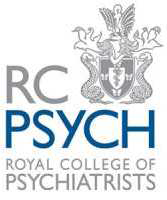 9.15 am 	Registration9.30 am 	Welcome - Dr Fabida Aria, Chair of transcultural psychiatry RCPsych special interest group 9.35 am	“The importance of a transcultural perspective” Opening address by Dr Adrian James, President of Royal College of psychiatrists 9.50                    “ Improving wellbeing in the  workplace, across cultures” - Mr Paul Rees MBE, CEO Royal college of psychiatrists 9.55                   Chair – Dr Saadia Alvi 10.00 	              “ Exploring structural racism in NHS through the lens of British Empire” – Dr Santosh Mudholkar, Consultant psychiatrist10.20 	        Title TBC -Dr Raj Mohan and Lade Smith, Race and Equality leads for Royal college of psychiatrists10.40 – 	        Question and Answer session10.55 –         Tea/ Coffee break11: 08           Chair –  Dr Saadia Muzaffar11:10- 	      Title TBC-  Professor Subodh Dave, Dean, Royal college of psychiatrists11.30 –       “Impact of Cultural Adaptation of Interventions - A Global View” Professor Shanaya Rathod 11.50 –      “White Man’s Ethics, Multicultural Britain and the Psychiatrist: Navigating Moral Ambiguity in Clinical Practice” Dr Mayura Deshpande-12.10 – 	       Question and Answer session12.30 – 	       Lunch , poster viewing, book presentation1. 15 pm 	Chair-  Dr Sarwat Nauroze1.20          	 Title TBC- Dr Trudi Seneviratne, Registrar, Royal college of psychiatrists - Opening afternoon sessions and announcing poster prize winner1.45  		“Racism and mental health in times of Covid-19 pandemic” Professor Meryam Schouler-Ocak,  2.05 		Question and Answer session 2.20 pm 	Tea/coffee break2.30 pm	Chair Dr  Suraju Adeyemo2.35 pm	“Migration, cultural capital and acculturation” Professor Dinesh Bhugra CBE 2.55 pm   	“Mental health literacies,culture and wellbeing: Why science is not enough” Professor Raghu Raghavan and Professor Santosh Chaturvedi 3.15 pm               Question and Answer session3.30 pm	Discussion panel- How can the transcultural psychiatry group help improve outcomes for patients across cultures- Chairs/President of diaspora groups and SIG members – Dr Chinwe Obinwa, Dr Shahid Latif and others TBC4.00 pm     	CLOSE- Dr Shahid Latif 